The Article about our exhibition”Crazy Family” http://www.novaja.lv/portals/lietotaju_raksti/raksts.html?xml_id=27962«Мама Папу повстречала. Это сказочки начало...»Каждому человеку, маленькому и большому, нужны пища и сон, тепло и безопасность. Но почему, имея все это, многие дети часто страдают? Ответ прост: мало человеку лишь удовлетворения его естественных потребностей. Ребенку нужно, чтобы его любили, понимали и признавали, чтобы он чувствовал себя необходимым, чтобы рядом были папа и мама.
Смотреть фото (7) 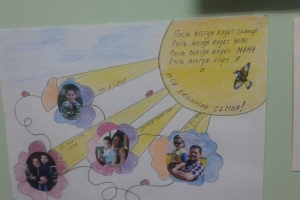 В рамках проекта Erasmus + ''Эффективное общение - успешное будущее''( „Effective Communication - A Successful Future Life") в Елгавской 6 средней школе организована фотовыставка "Моя веселая семья". С каким энтузиазмом и фантазией подошли к этому наши ребята со своими родителями! Каждая работа - это маленькое произведение искусства, в которое вложена душа ее творца.На экспозиции представлены не только фотографии семьи, но и комментарии к ним. От этого знакомство с каждой семьей становится еще интереснее. Как не улыбнуться, читая эти строки: 
«Семья - уютный, тёплый дом. 
Как хорошо расти нам в нём!»
И ты, действительно, испытываешь радость за двух мальчишек на фотографии, под которой следующий комментарий:
«Я немыслимо богат, 
У меня есть в жизни брат!»
На нашей «семейной» выставке можно найти даже сказку, которая начинается со слов: « Мама Папу повстречала. Это сказочки начало....». Согласитесь, очень хочется дочитать ее до конца. 
Выставка пользуется большой популярностью не только у самих учеников, но и у их родителей, учителей. Посетители погружаются в атмосферу тепла и уюта, другими словами, семейного очага, того, что так необходимо нашим детям. Может девиз одной из многочисленных счастливых семей станет девизом и Вашей семьи?
«Живем, любовь свою храня,
Мы можем все, ведь мы- СЕМЬЯ!»
За праздник, созданный своими руками, мы благодарим каждую семью-участницу фотовыставки «Моя веселая семья»!Людмила Владиславовна Стуре, педагог Елгавской 6-й средней школы 